Анализ причин и обстоятельств, приводящих к трагедиям на воде, показывает, что в основном несчастные случаи с людьми происходят из-за нарушения правил безопасности, при купании в нетрезвом виде, в местах запрещенных для купания, купании детей без присмотра взрослых, неумении плавать. В целях недопущения фактов травматизма и гибели людей на водоемах города в местах несанкционированного купания граждан установлены таблички с информацией о запрете купания.Наличие на берегу водоема знака «Купание запрещено!» означает, что это место не соответствует требованиям безопасного купания. Не смотря на предупреждение, отдыхающие игнорируют этот знак и подвергают свою жизнь опасности. Помните, что:    при купании в запрещенных местах можно попасть в водоворот, сильное течение, подводную яму, запутаться в водорослях, получить травму от затонувших и острых предметов на дне водоема (коряг, утопленных деревьев, арматуры);    получить аллергию, кишечную инфекцию от промышленных или бытовых сбросов;    заразиться паразитами, живущими в водоплавающих птицах, использующих водоемы.Кроме того, необходимо помнить, что в местах, где купание запрещено, отсутствуют посты спасателей, готовых оперативно оказать помощь и спасти Вашу жизнь.  Не подвергайте опасности свои жизни и жизни ваших детей.  Пользуйтесь пляжами и местами, специально отведенными для купания.Комитет гражданской защиты населения обращает внимание, с целью предотвращения несчастных случаев, выявления нарушений правил охраны жизни людей, на водных объектах и проведения профилактической работы с населением,  администрациями районов, совместно уполномоченными службами и организациями, на местах неорганизованного отдыха населения у воды, проводятся рейды, в ходе которых нарушители, будут привлекаться к административной ответственности по ст. 14.10 КоАП Волгоградской области - нарушение правил охраны жизни людей на водных объектах, установленных органами исполнительной власти Волгоградской области, влечет наложение административного штрафа на граждан в размере от пятисот до четырех тысяч рублей.        ЕДИНЫЙ ТЕЛЕФОН ВЫЗОВА ЭКСТРЕННЫХ ОПЕРАТИВНЫХ СЛУЖБ 112 Комитет гражданской защиты населения  администрации Волгограда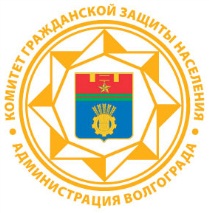   Памятка для населенияКупание в неорганизованных местах запрещено!